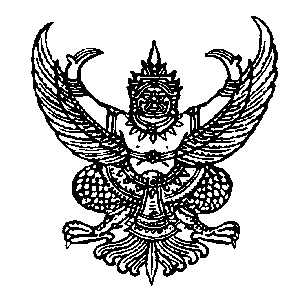 ประกาศองค์การบริหารส่วนตำบลโนนแดงเรื่อง  การกำหนดโครงสร้างส่วนราชการและระดับตำแหน่งขององค์การบริหารส่วนตำบลโนนแดง...................................................		ด้วยคณะกรรมการพนักงานส่วนตำบลจังหวัดจังหวัดนครราชสีมา  ได้ประกาศเปลี่ยนแปลงโครงสร้างส่วนราชการและระดับตำแหน่งของพนักงานส่วนตำบลจากเดิมให้เป็นไปตามขนาดขององค์การบริหารส่วนตำบล คือขนาดเล็ก ขนาดกลาง และขนาดใหญ่  แก้ไขให้เป็นไปตามประเภทองค์การบริหารส่วนตำบล คือ ประเภทสามัญ ประเภทสามัญระดับสูง และประเภทพิเศษ  ตามประกาศคณะกรรมการพนักงานส่วนตำบลจังหวัดนครราชสีมา  เรื่อง หลักเกณฑ์และเงื่อนไขเกี่ยวกับโครงสร้างส่วนราชการและระดับตำแหน่งของขององค์การบริหารส่วนตำบล (ฉบับที่ 2) พ.ศ. 2562		ฉะนั้น อาศัยอำนาจตามมาตรา 15 ประกอบมาตรา 25 วรรคเจ็ด แห่งพระราชบัญญัติระเบียบบริหารงานบุคคลส่วนท้องถิ่น พ.ศ. 2542  และมติคณะกรรมการพนักงานส่วนตำบลจังหวัดนครราชสีมา  ในการประชุมครั้งที่ ๕/๒๕๖๓ เมื่อวันที่  ๒๗ พฤษภาคม ๒๕๖๓ กำหนดให้องค์การบริหารส่วนตำบลโนนแดง (ขนาดกลาง)  เป็นองค์การบริหารส่วนตำบลประเภทสามัญ และได้จัดโครงสร้างส่วนราชการและระดับตำแหน่งพนักงานส่วนตำบลในแผนอัตรากำลัง 3 ปี  เป็นไปตามเงื่อนไขของประเภทองค์การบริหารส่วนตำบลประเภทสามัญแล้ว			       ประกาศ  ณ  วันที่  ๔  มิถุนายน  พ.ศ. ๒๕๖๓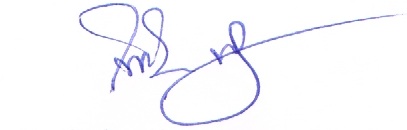 				        (นายไพโรจน์  พัฒนเดชากูล)			            นายกองค์การบริหารส่วนตำบลโนนแดง